The Huda Academy School Financial Aid FormAll pages must be completed and submitted collectively to the Huda Academy officeTo help us process your application in timely manner, please provide the following documents. Documents submitted with any redactions or alterations will not be accepted.Copy of your photo IDCopy of your and your spouse (If applicable) proof of bank statement(s) – last 2 monthsCopy of your and your spouse (If applicable) proof of income/ paystubs– last 2 monthsORSubmit last year income tax returnFailure to submit any of the above required documentation in full will result in an immediate denial of your application.Student(s) Information:Student’s Full Legal Name (Last, First):  	Gender ☐ Male ☐ FemaleStudent’s Full Legal Name (Last, First):  	Gender ☐ Male ☐ FemaleStudent’s Full Legal Name (Last, First):  	Gender ☐ Male ☐ FemaleStudent’s Full Legal Name (Last, First):  	Gender ☐ Male ☐ FemaleStudent’s Full Legal Name (Last, First):  	Gender ☐ Male ☐ FemaleParents/Guardians Information:Name (Last, First): 	Age:	 Date of Birth: _____________________________ Social Security #: _______________________Gender: 	Marital Status: 			Occupation:		 Residential Address: 						Apt:	 City: 			State: 		Zip Code:  		 Home Phone: 		Cell Phone:  				 Email Address:  								Name (Last, First): 	Age:	 Date of Birth: _____________________________ Social Security #: _______________________Gender: 	Marital Status: 			Occupation:		 Residential Address: 						Apt:	 City: 			State: 		Zip Code:  		 Home Phone: 		Cell Phone:  				 Email Address:  								Are you Huda Academy school teacher volunteer?	Yes: 		No:  	How much unearned income does your household receive each month? (unemployment, retirement income, child support, alimony, etc.):  					 How much money does your household (combined) earn each month? (enter the amount before taxes for everyone in the home. Estimate if the exact amount is not known.):  			 Would you be able to pay tuition partially?	Yes: 		No:  	If yes, how much? (Base on one school year, 10 months) $ 	per monthI hereby witness (in front of Allah/God) that this application and the documents submitted with it are all true and correct.I authorize Huda Academy to investigate my background and qualifications including public records for purposes of evaluating whether I am qualified for Financial Aid.Failure to provide the accuracy of your information may result in denial of your request.Signature of Parent/Guardian	DateOffice Use Only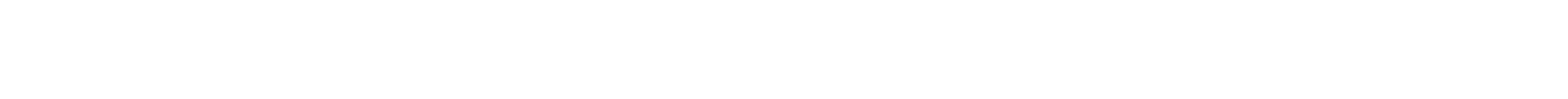 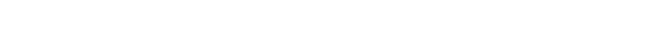 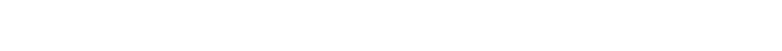 